http://acorn.biblio.org/eg/opac/record/2897144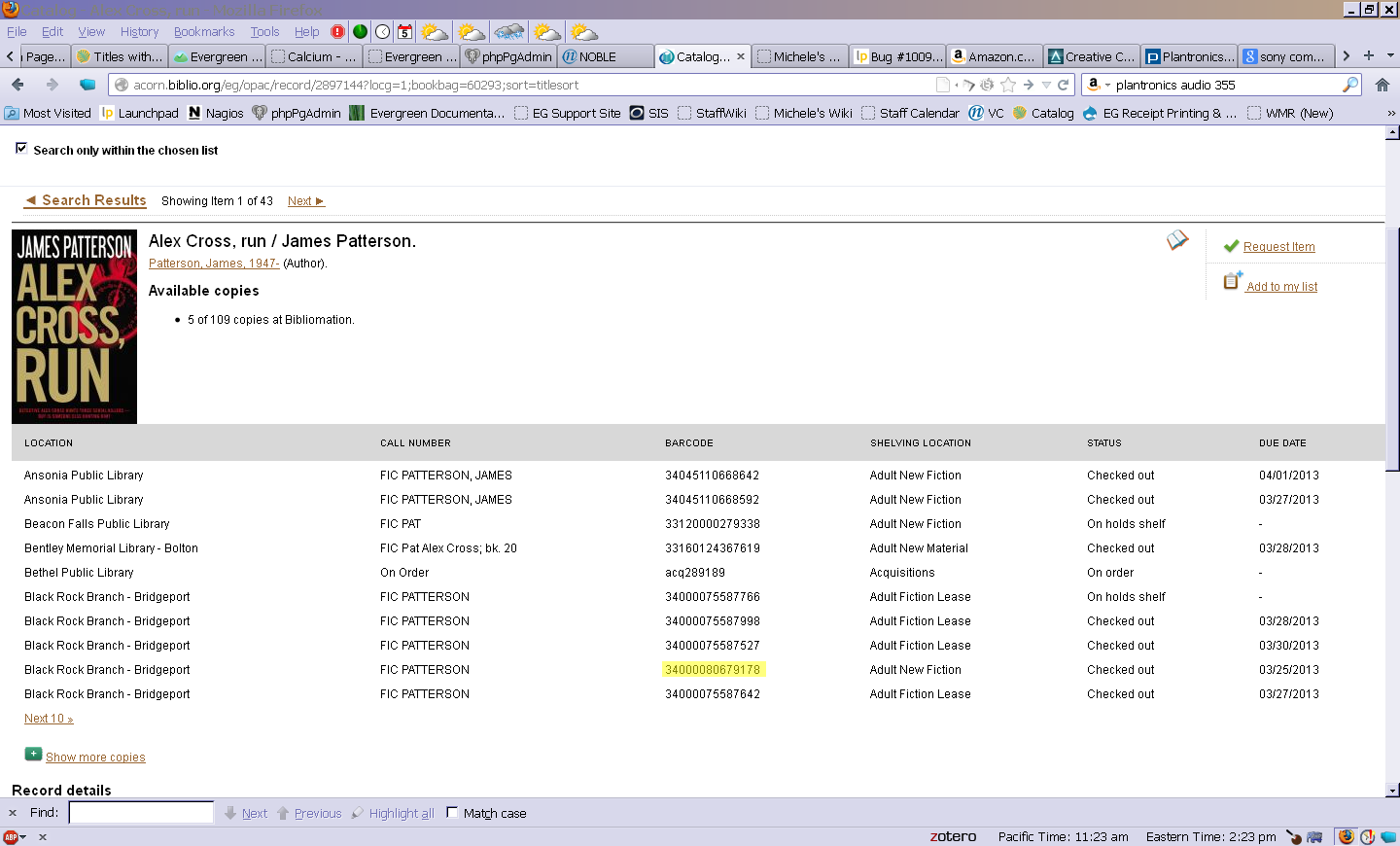 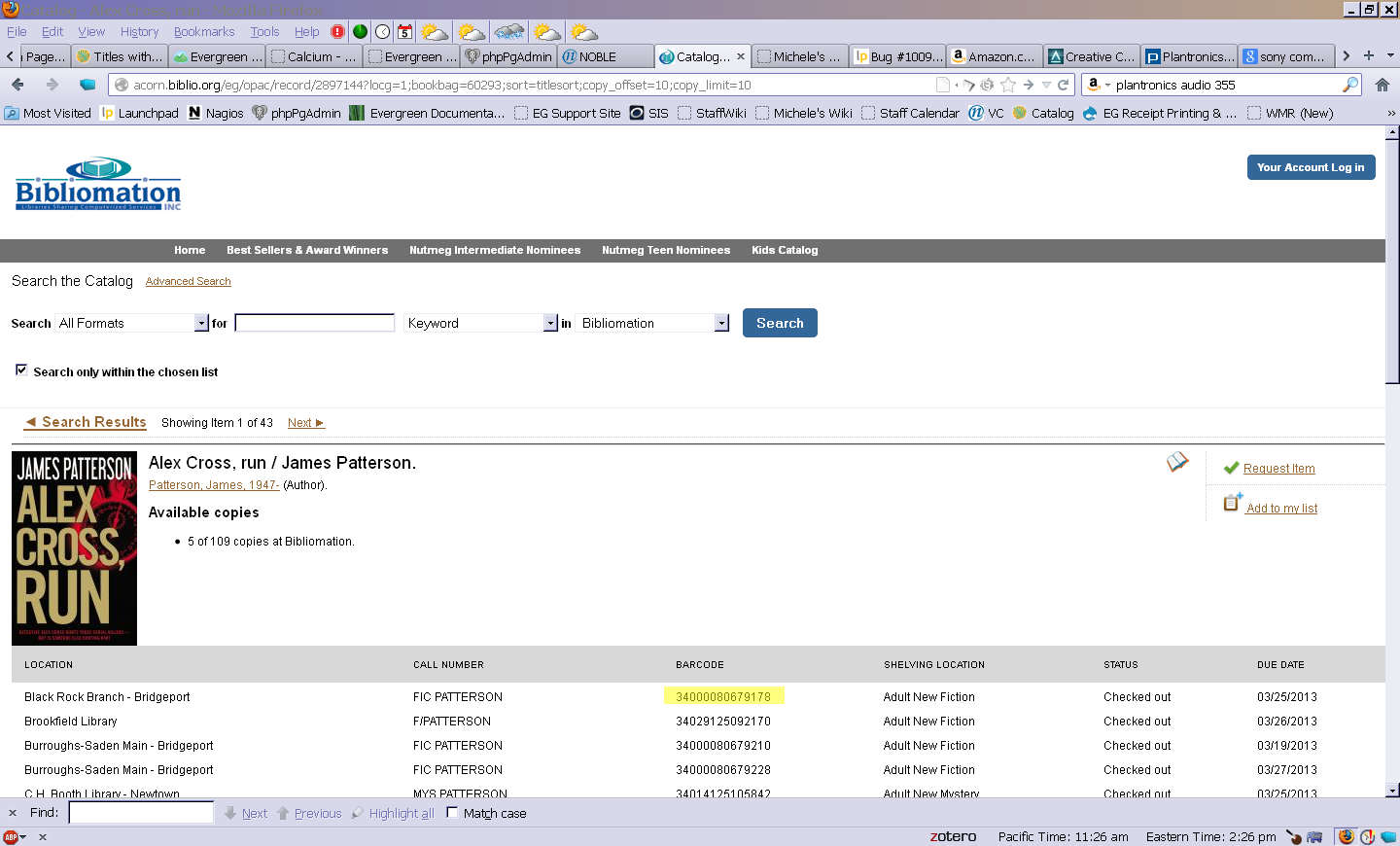 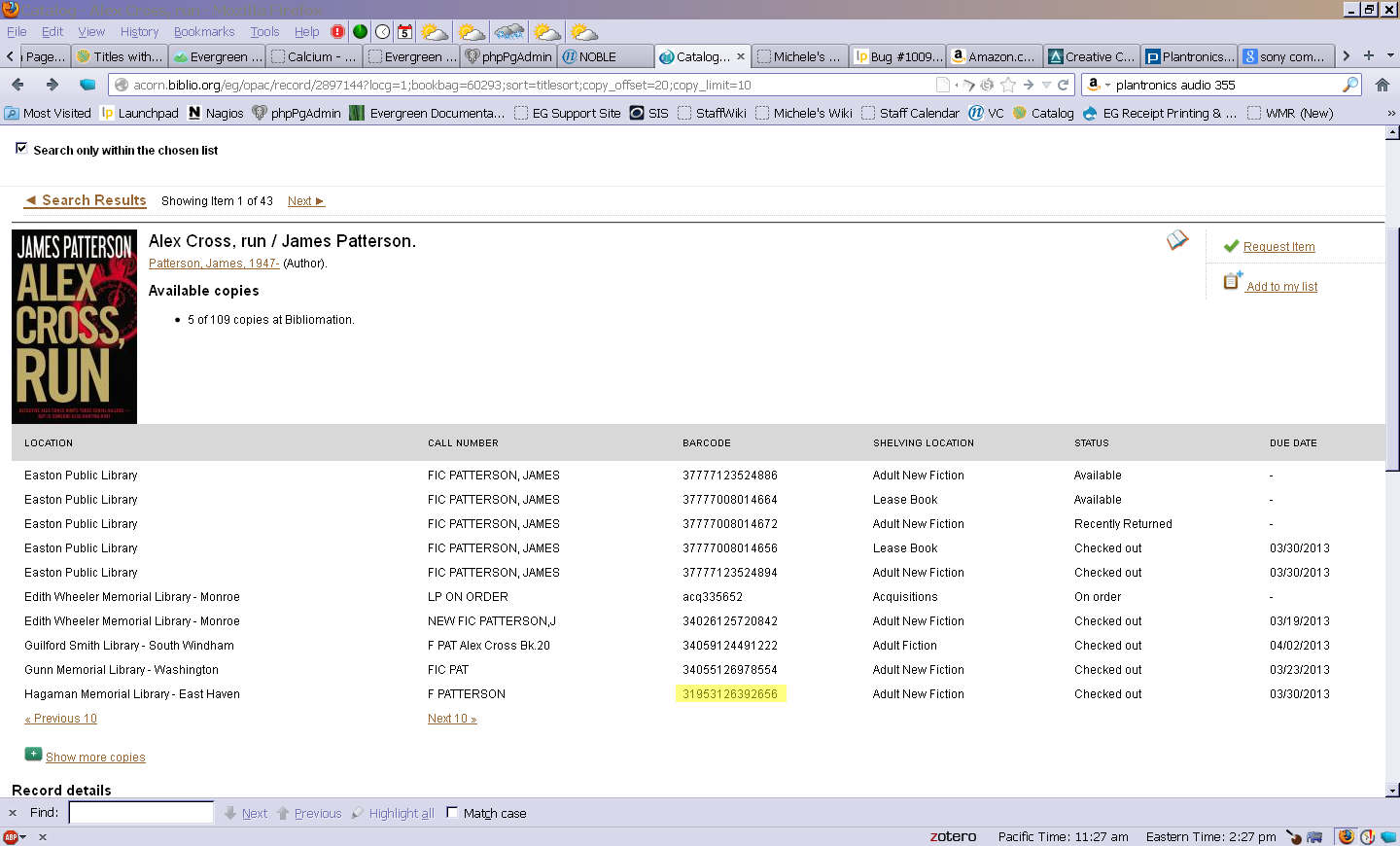 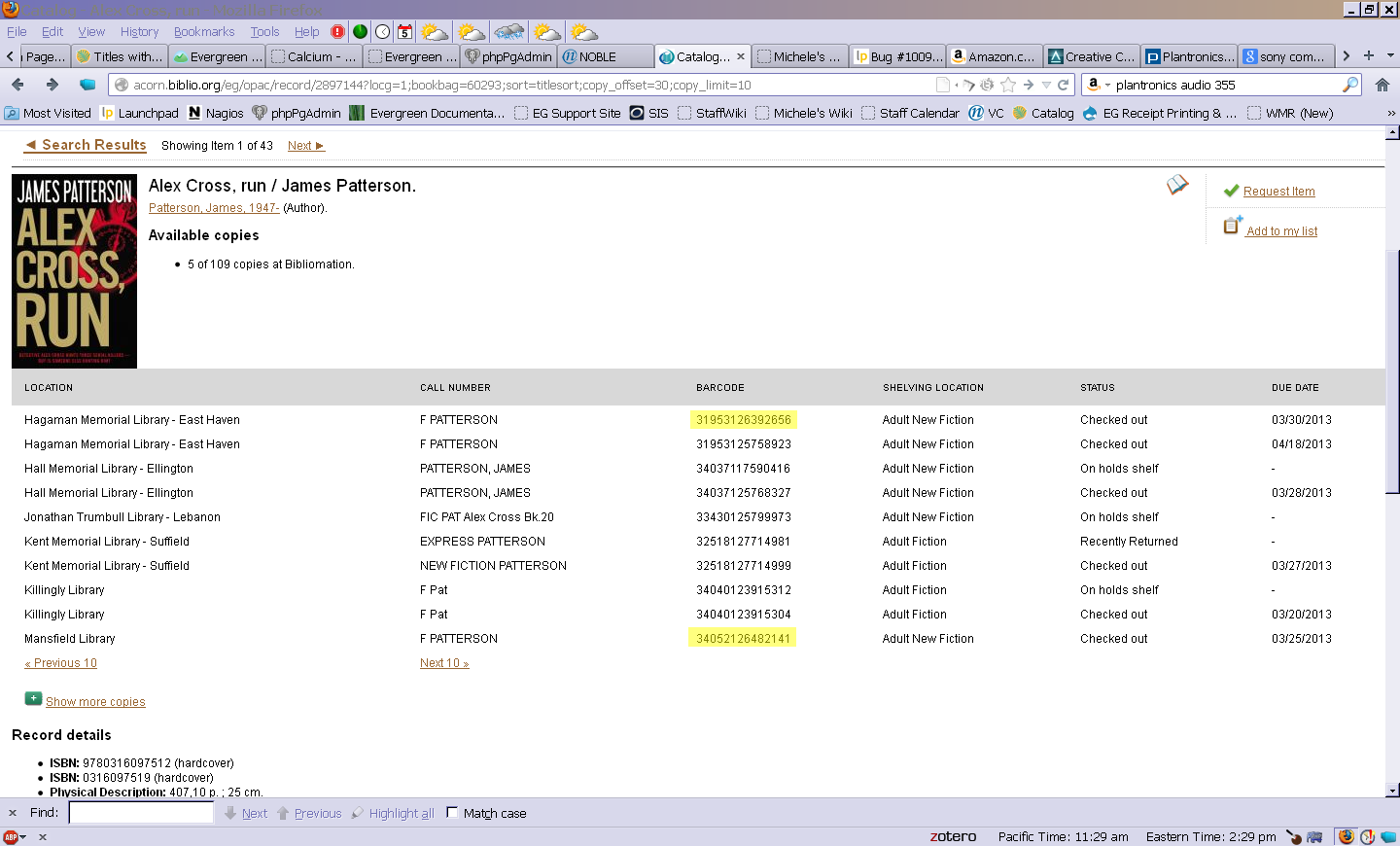 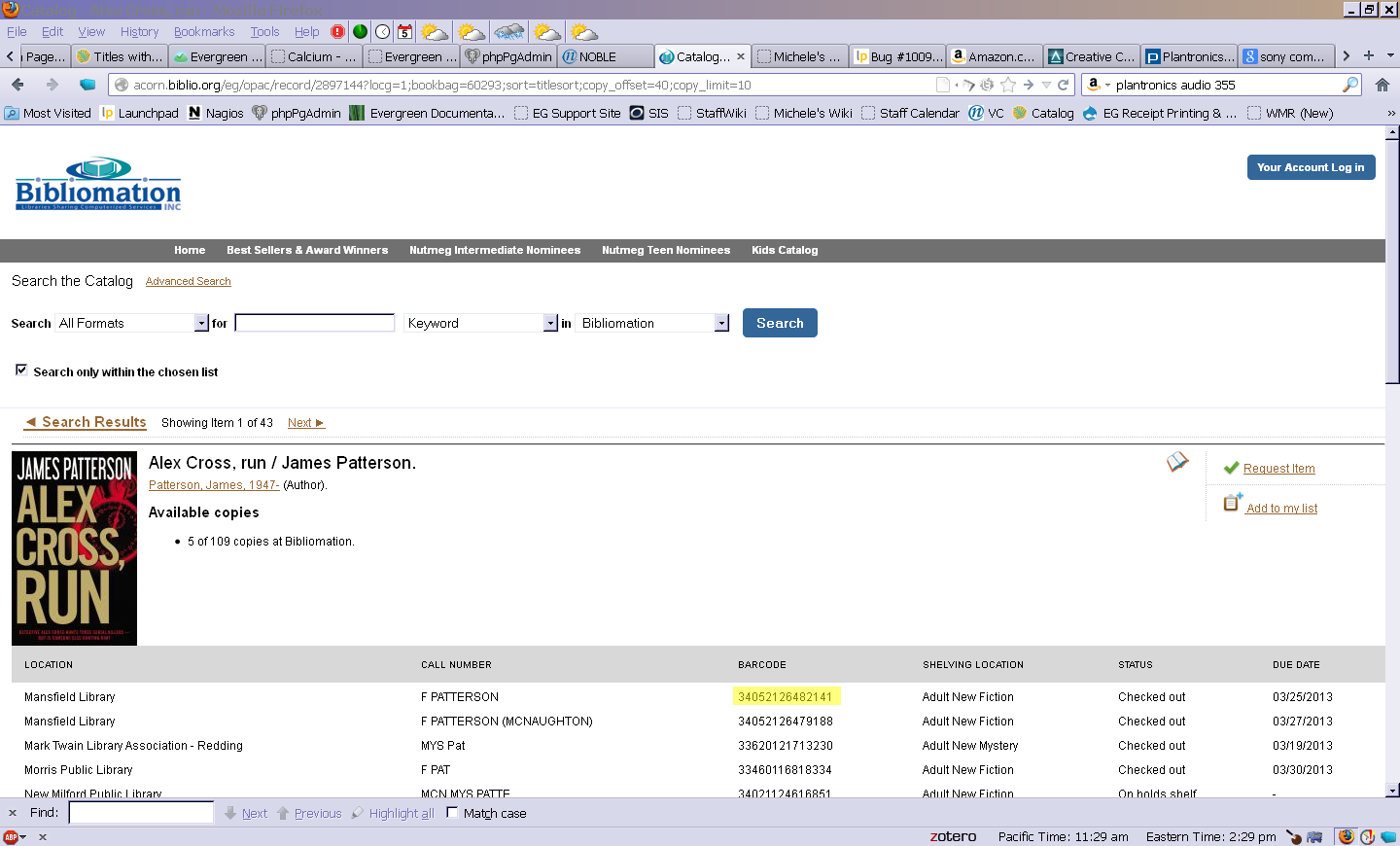 